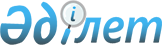 О внесении изменения в постановление акимата Мунайлинского района от 26 марта 2020 года № 70-қ "Об утверждении государственного образовательного заказа на дошкольное воспитание и обучение, размера родительской платы на 2020 год"Постановление акимата Мунайлинского района Мангистауской области от 20 июля 2020 года № 192-қ. Зарегистрировано Департаментом юстиции Мангистауской области 24 июля 2020 года № 4260
      В соответствии с законами Республики Казахстан от 23 января 2001 года "О местном государственном управлении и самоуправлении в Республике Казахстан" и от 27 июля 2007 года "Об образовании", акимат Мунайлинского района ПОСТАНОВЛЯЕТ:
      1. Внести в постановление акимата Мунайлинского района от 26 марта 2020 года № 70-қ "Об утверждении государственного образовательного заказа на дошкольное воспитание и обучение, размера родительской платы на 2020 год" (зарегистрировано в Реестре государственной регистрации нормативных правовых актов за № 4157, опубликовано 27 марта 2020 года в Эталонном контрольном банке нормативных правовых актов Республики Казахстан) следующее изменение:
      приложение к указанному постановлению изложить в новой редакции согласно приложению к настоящему постановлению.
      2. Государственному учреждению "Мунайлинский районный отдел образования" (Овезов Е.) обеспечить государственную регистрацию настоящего постановления в органах юстиции, его официальное опубликование в средствах массовой информации.
      3. Контроль за исполнением настоящего постановления возложить на заместителя акима района Билялова Б.
      4. Настоящее постановление вступает в силу со дня государственной регистрации в органах юстиции и вводится в действие по истечении десяти календарных дней после дня его первого официального опубликования. Государственный образовательный заказ на дошкольное воспитание и обучение, размер родительской платы на 2020 год
					© 2012. РГП на ПХВ «Институт законодательства и правовой информации Республики Казахстан» Министерства юстиции Республики Казахстан
				
      Аким Мунайлинского района

Р. Елтизаров
Приложение к постановлениюакимата Мунайлинского районаот 20 июля 2020 года № 192-қПриложение к постановлениюакимата Мунайлинского районаот 26 марта 2020 года № 70-қ
Группы в организациях дошкольного воспитания и обучения
Количество воспитанников в организациях дошкольного воспитания и обучения (частный, государственный)
Количество воспитанников в организациях дошкольного воспитания и обучения (частный, государственный)
Количество воспитанников в организациях дошкольного воспитания и обучения (частный, государственный)
Средняя стоимость расходов на одного воспитанника в организациях дошкольного воспитания и обучения в месяц (частный, государственный), тенге
Средняя стоимость расходов на одного воспитанника в организациях дошкольного воспитания и обучения в месяц (частный, государственный), тенге
Средняя стоимость расходов на одного воспитанника в организациях дошкольного воспитания и обучения в месяц (частный, государственный), тенге
Размер родительской платы в организациях дошкольного воспитания и обучения в месяц (частный, государственный), тенге
Размер родительской платы в организациях дошкольного воспитания и обучения в месяц (частный, государственный), тенге
Размер родительской платы в организациях дошкольного воспитания и обучения в месяц (частный, государственный), тенге
Группы в организациях дошкольного воспитания и обучения
Детский сад (государственный)
Дошкольный мини-центр (государственный)
Дошкольный мини-центр (частный)
Детский сад (государственный)
Дошкольный мини-центр (государственный)
Дошкольный мини-центр (частный)
Детский сад (государственный)
Дошкольный мини-центр (государственный)
Дошкольный мини-центр (частный)
от 1 до 3 групп
66
3 064
31 116
31 810
13 644
13 644
от 4 до 5 групп
100
1 230
31 810
31 810
13 644
13 644
от 6 до 7 групп
150
1 070
31 810
31 810
13 644
13 644
от 8 до 9 групп
190
200
31 810
31 810
13 644
13 644
от 10 и более групп
1 930
31 810
13 644
Всего:
2 370
66
5 564
-
-
-
-
-
-